2018 Pledge FormDonor Information (please print or type)Pledge InformationI (we) pledge a total of $____________________ to be paid: now monthly quarterly yearly.I (we) plan to make this contribution in the form of: cash check credit card other.Fishing Derby Name ($100) Fishing Derby Logo ($250)Jonesboro FOP Educational Shoothouse Sponsor ($500)2019 Jonesboro FOP Calendar ($500)Jonesboro FOP Supporter (Any amount)A Jonesboro FOP representative will contact you if you pledge Fishing Derby, Shoothouse, or Calendar to obtain artwork / logos.  Please visit www.jonesborofop.org and click on supporters for details about each level.  Acknowledgement InformationPlease use the following name(s) in all acknowledgements: 	I (we) wish to have our gift remain anonymous.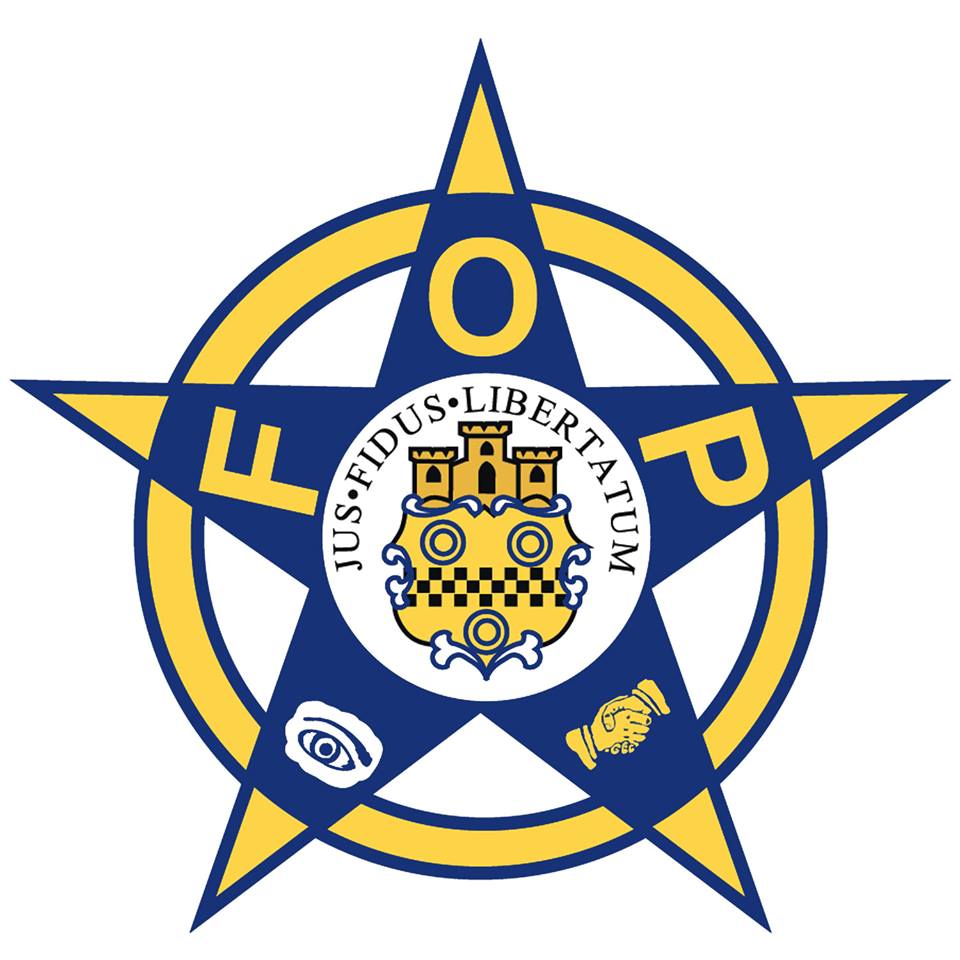 100% of donations remain localNameBilling addressCity, ST  Zip CodePhone 1 | Phone 2Fax | EmailSignature(s)DatePlease make checks, corporate matches, 
or other gifts payable to:Online donations can be made at www.JonesboroFOP.orgP.O. Box 9262Jonesboro, AR 72403